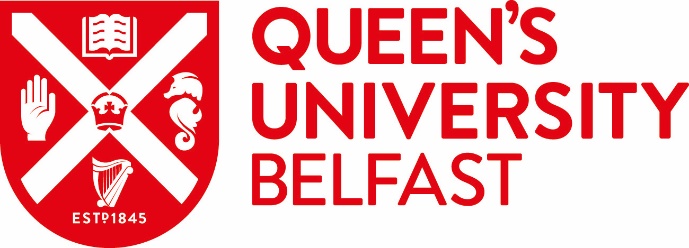 Request for External Transfer or Export of Human TissueTo be completed by the Chief Investigator or Custodian responsible for undertaking the external transfer or export of relevant material from the University and submitted to the Research Governance Team (researchgovernance@qub.ac.uk).I confirm that the information above is accurate and complete and that the QOL Tissue Register will be fully updated following the transfer/export of the tissue samples.  Signature of the Chief Investigator/Custodian.................................................Date..........................Chief Investigator/Custodian detailsChief Investigator/Custodian detailsChief Investigator/Custodian detailsChief Investigator/Custodian detailsName: Title: Title: Title: Contact details: E-mail:Telephone:Address/Centre: Address/Centre: Address/Centre: Study DetailsStudy DetailsStudy DetailsStudy DetailsResearch Study Title:Research Study Title:Research Study Title:Research Study Title:Has appropriate consent for the use of the samples been obtained?Has appropriate consent for the use of the samples been obtained?Has appropriate consent for the use of the samples been obtained?Yes/NoAre you a named co-investigator?Are you a named co-investigator?Are you a named co-investigator?Yes/NoEthical Approval Reference NumberEthical Approval Reference NumberEthical Approval Reference NumberMaterials Transfer Agreement (MTA) reference (if appropriate)Materials Transfer Agreement (MTA) reference (if appropriate)Materials Transfer Agreement (MTA) reference (if appropriate)Recipient detailsRecipient detailsRecipient detailsRecipient detailsName of recipient organisationName of recipient organisationAddress/country of recipient organisationAddress/country of recipient organisationName of the recipient Name of the recipient Name of the authorised signatory for the recipient organisationName of the authorised signatory for the recipient organisationSample detailsSample detailsType of sample (eg liver biopsy)Type of sample (eg liver biopsy)Quantity of samples (eg 10 x 0.5g)Quantity of samples (eg 10 x 0.5g)Storage ConditionsStorage ConditionsUnder what conditions will the samples be stored? (eg -80°C)Under what conditions will the samples be stored? (eg -80°C)Use/AnalysisUse/AnalysisDescription of how the relevant material will be used:Description of how the relevant material will be used:Description of how the relevant material will be used:Description of how the relevant material will be used:Planned fate of samples following project completion(in accordance with the terms of the MTA or other agreement)Planned fate of samples following project completion(in accordance with the terms of the MTA or other agreement)Planned fate of samples following project completion(in accordance with the terms of the MTA or other agreement)Planned fate of samples following project completion(in accordance with the terms of the MTA or other agreement)Return to Queen’s University BelfastReturn to Queen’s University BelfastReturn to Queen’s University BelfastYes/NoTransfer to another organisation If yes, give details:Transfer to another organisation If yes, give details:Transfer to another organisation If yes, give details:Yes/NoRetain samples Retain samples Retain samples Yes/NoDisposalDisposalDisposalYes/NoOther contractsOther contractsOther contractsAre there any other contractual arrangements (eg funding stipulations) pertaining to the samples?If yes, give details:Are there any other contractual arrangements (eg funding stipulations) pertaining to the samples?If yes, give details:Are there any other contractual arrangements (eg funding stipulations) pertaining to the samples?If yes, give details:Yes/No